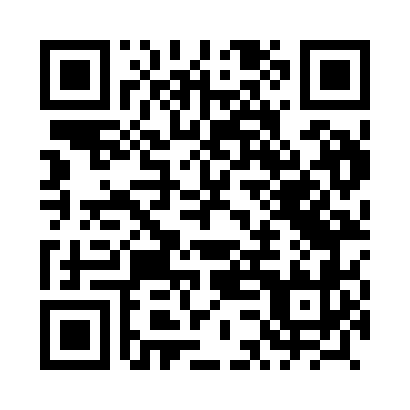 Prayer times for Rodgory, PolandWed 1 May 2024 - Fri 31 May 2024High Latitude Method: Angle Based RulePrayer Calculation Method: Muslim World LeagueAsar Calculation Method: HanafiPrayer times provided by https://www.salahtimes.comDateDayFajrSunriseDhuhrAsrMaghribIsha1Wed2:365:1512:506:008:2610:562Thu2:355:1312:506:018:2810:573Fri2:345:1112:506:038:3010:574Sat2:345:0912:506:048:3210:585Sun2:335:0712:506:058:3310:596Mon2:325:0512:506:068:3511:007Tue2:315:0312:496:078:3711:008Wed2:305:0112:496:088:3911:019Thu2:304:5912:496:098:4111:0210Fri2:294:5712:496:108:4211:0311Sat2:284:5512:496:118:4411:0312Sun2:274:5412:496:128:4611:0413Mon2:274:5212:496:138:4811:0514Tue2:264:5012:496:148:4911:0615Wed2:254:4812:496:158:5111:0616Thu2:254:4712:496:168:5311:0717Fri2:244:4512:496:178:5411:0818Sat2:234:4412:496:188:5611:0919Sun2:234:4212:496:198:5811:0920Mon2:224:4012:506:208:5911:1021Tue2:224:3912:506:219:0111:1122Wed2:214:3812:506:229:0211:1123Thu2:214:3612:506:239:0411:1224Fri2:204:3512:506:239:0511:1325Sat2:204:3412:506:249:0711:1326Sun2:194:3212:506:259:0811:1427Mon2:194:3112:506:269:1011:1528Tue2:184:3012:506:279:1111:1529Wed2:184:2912:506:289:1211:1630Thu2:184:2812:516:289:1411:1731Fri2:174:2712:516:299:1511:17